Приложение №1к решению Совета народных депутатов Крапивинского муниципального округаот _____________ № ____Схема границ населенного пункта: д. Шевели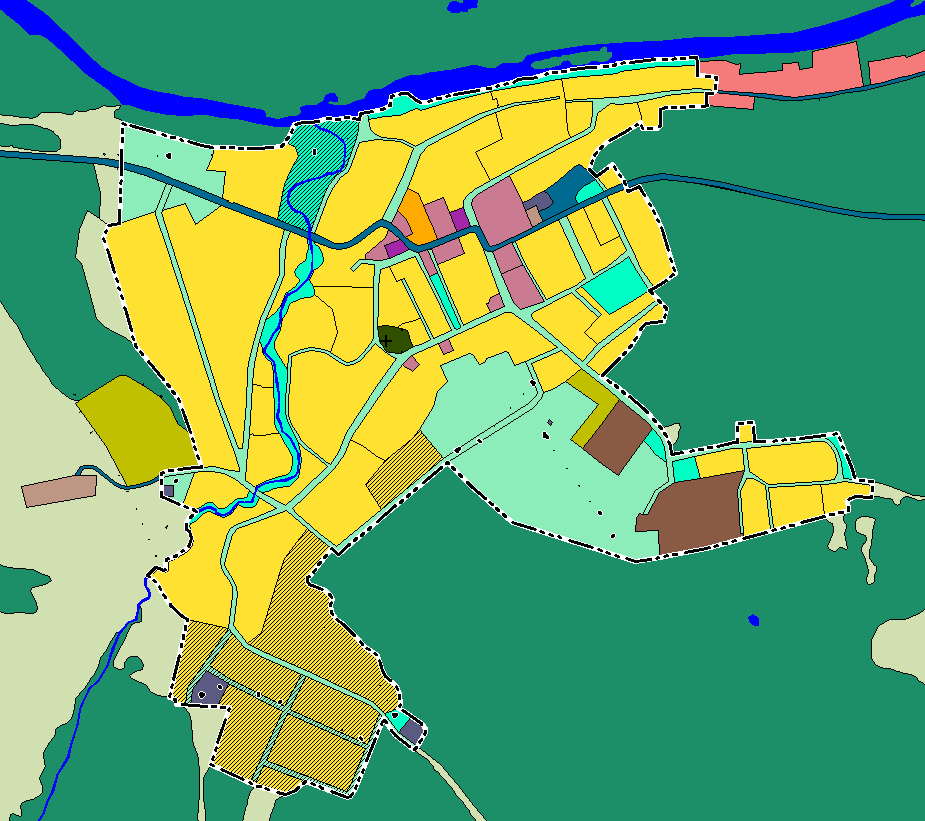 Схема границ населенного пункта: д. Сарапки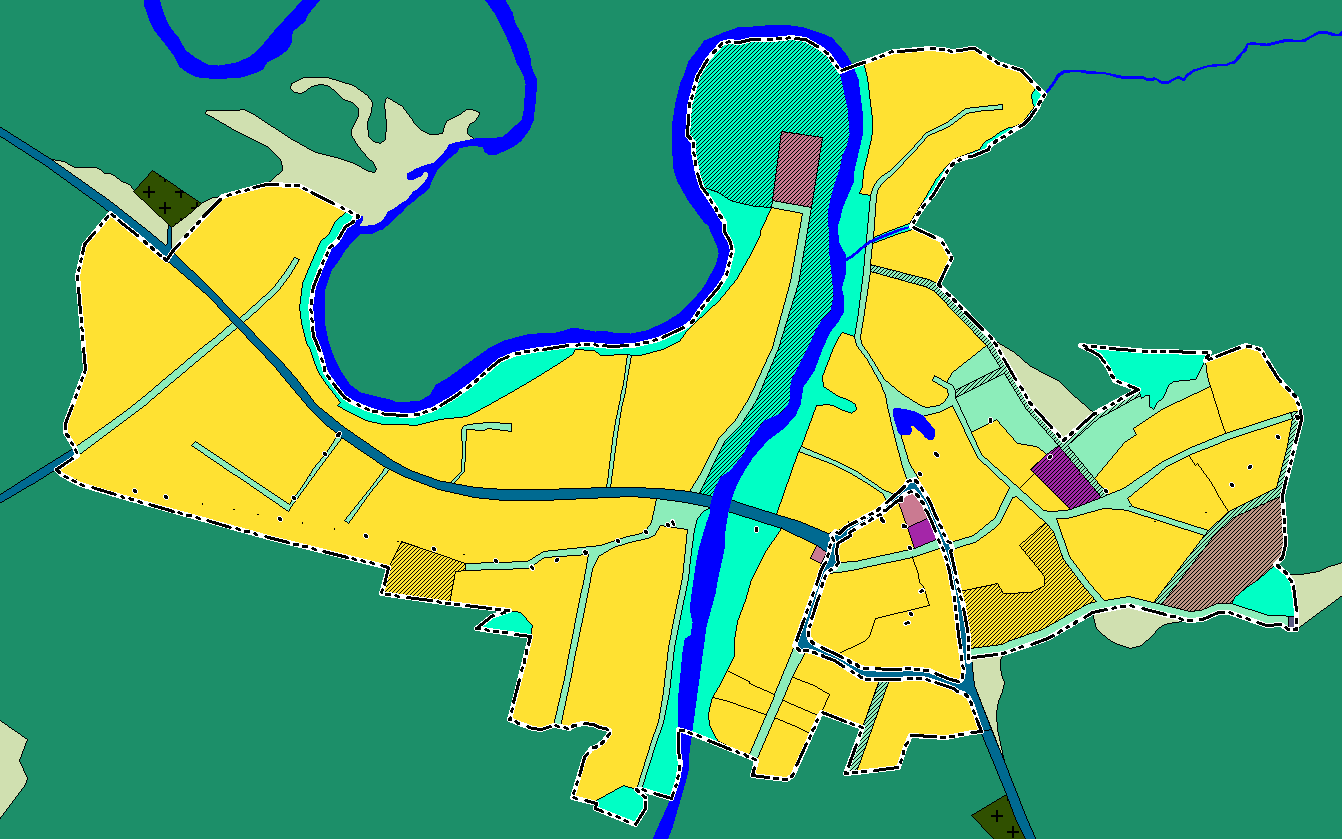 Схема границ населенного пункта: п. Березовка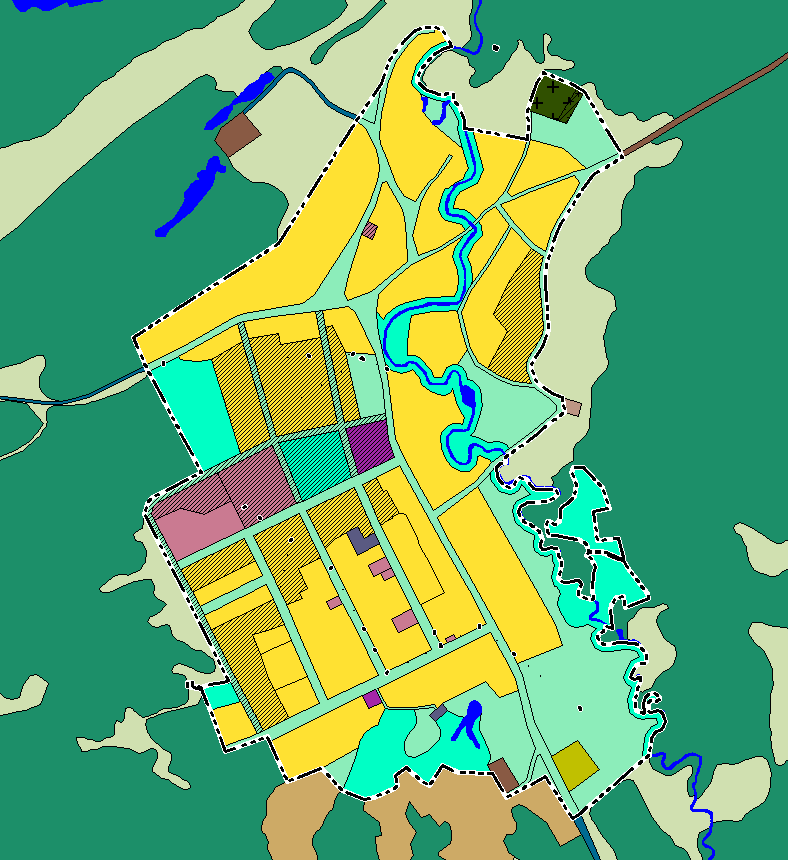 Схема границ населенного пункта: д. Новобарачаты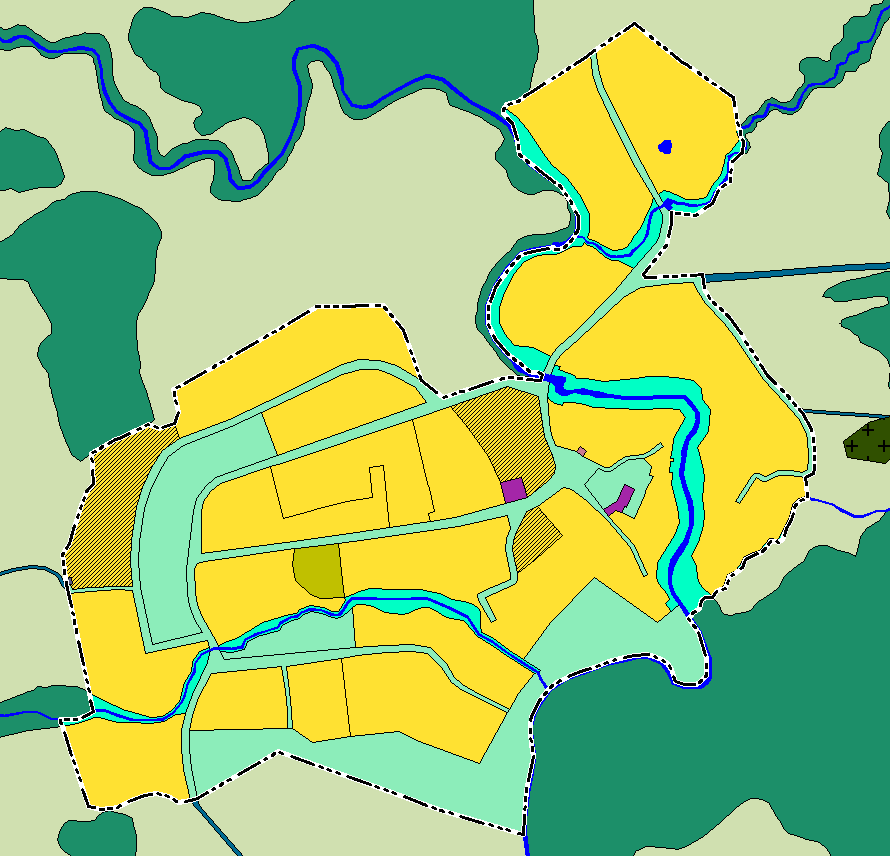 